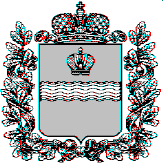 Администрациясельского поселения «Село Грабцево»Ферзиковского района Калужской областиПОСТАНОВЛЕНИЕот 26 июня 2020 года		                                                                      № 40с. ГрабцевоОб утверждении муниципальной программы «Развитие информационного общества в сельском поселении «Село Грабцево» на 2020-2025 годы»В целях реализации Указа Президента Российской Федерации от 09.05.2017 г. № 203 «О стратегии развития информационного общества в Российской Федерации на 2017-2030 годы», Федерального закона от 06.10.2003 № 131-ФЗ «Об общих принципах организации местного самоуправления в Российской Федерации», руководствуясь Уставом СП «Село Грабцево», в целях развития информационного общества и информатизации сельского поселения, администрация СП «Село Грабцево» ПОСТАНОВЛЯЕТ: 1. Утвердить муниципальную программу «Развитие информационного общества в сельском поселении «Село Грабцево» на 2020-2025 годы».2. Настоящее Постановление подлежит обнародовать на специально отведенном месте для обнародования нормативных правовых актов органов местного самоуправления сельского поселения «Село Грабцево»,  определённым Решением Сельской Думы сельского поселения «Село Грабцево» от 03.12.2012 №101 и разместить на официальном интернет-сайте администрации (исполнительно-распорядительного органа) сельского поселения «Село Грабцево».3. Контроль за исполнением настоящего постановления оставляю за собой.Глава администрации сельского поселения «Село Грабцево»                                                                             Т.А.ЕлисееваПриложение №1к постановлению администрации (исполнительно-распорядительного органа) сельского поселения «Село Грабцево» от 26 июня 2020 года №40МУНИЦИПАЛЬНАЯ ПРОГРАММА 
 «Развитие информационного общества в сельском поселении «Село Грабцево» на 2020-2025 годы»ПаспортМуниципальной программы «Развитие информационного общества в сельском поселении «Село Грабцево» на 2020-2025 годы»Паспорт подпрограммы «Развитие информационных технологий»Приоритеты и цели муниципальной политики сельского поселения «Село Грабцево» в сфере развития информационного обществаОсновные приоритеты муниципальной политики в сфере развития информационного общества направлены на достижение следующих целей, определенных Стратегией развития информационного общества в Российской Федерации на 2017 – 2030 годы:развитие информационной и коммуникационной инфраструктуры сельского поселения «Село Грабцево»;формирование информационного пространства с учетом потребностей граждан и общества в получении качественных и достоверных сведений;формирование новой технологической основы для социально-экономического развития сельского поселения «Село Грабцево»;популяризация сферы информационных технологий;обеспечение информационной безопасности информационных систем, информационно-телекоммуникационной инфраструктуры сельского поселения «Село Грабцево».Сведения о показателях (индикаторах) муниципальной программы, подпрограмм муниципальной программы и их значениях приведены в приложении № 1 к настоящей муниципальной программе.Приложение № 1Сведения о показателях муниципальной программы, подпрограммы муниципальной программы и их значения Наименование 
муниципальной программы –Муниципальная программа «Развитие информационного общества в сельском поселении «Село Грабцево» на 2020-2025» (далее – муниципальная программа)Ответственный исполнитель муниципальной программы–Администрация сельского поселения «Село Грабцево»Соисполнители муниципальной программы–отсутствуютУчастники муниципальной программы–отсутствуютПодпрограммы муниципальной программы–«Развитие информационных технологий»;Программно-целевые инструменты муниципальной программы–отсутствуютЦели муниципальной программы–создание устойчивой и безопасной информационно-телекоммуникационной инфраструктуры; обеспечение ускоренного внедрения информационных технологий;Задачи муниципальной программы–создание конкурентоспособной инфраструктурыпередачи, обработки и хранения данных;обеспечение информационной безопасности на     основе отечественных разработок при передаче, обработке и хранении данных;Целевые индикаторы и показатели муниципальной программы–доля граждан, имеющих доступ к получению информации о деятельности Администрации  сельского поселения «Село Грабцево» в общей численности населения сельского поселения «Село Грабцево»;Этапы и сроки реализации муниципальной программы–2020 – 2025 годы;этапы реализации муниципальной программы не выделяютсяОжидаемые результаты реализации муниципальной программы–в результате реализации муниципальной программы к 2025 году планируется: совершенствовать информационную и телекоммуникационную инфраструктуру Администрации сельского поселения «Село Грабцево»;Наименование 
подпрограммы –Развитие информационных технологийОтветственный исполнитель подпрограммы–Администрация сельского поселения «Село Грабцево»Участники подпрограммы–отсутствуютЦели подпрограммы –формирование и развитие безопасной информационной и телекоммуникационной инфраструктуры сельского поселения «Село Грабцево»Задачи подпрограммы –создание устойчивой и безопасной информационно-телекоммуникационной инфраструктуры передачи, обработки и хранения данных сельского поселения «Село Грабцево»Целевые индикаторы и показатели подпрограммы–Количество должностных лиц, имеющих ключ усиленной квалифицированной электронной подписиКоличество автоматизированных рабочих мест в Администрации сельского поселения «Село Грабцево»Соответствие официального сайта Федеральному закону от 09 февраля 2009 года № 8 «Об обеспечении доступа к информации о деятельности государственных органов и органов местного самоуправления» Доля обращений граждан, поданных в электронном виде, к общему количеству обращений Этапы и сроки реализации подпрограммы –2020 – 2025 годы;этапы реализации подпрограммы не выделяютсяОжидаемые результаты реализации подпрограммы –повысить качество и оперативность ведения делопроизводстваповысить уровень информационной безопасности№
п/пНомер и наименование показателя (индикатора)Вид показателя Единица измеренияЗначения показателейЗначения показателейЗначения показателейЗначения показателейЗначения показателейЗначения показателей№
п/пНомер и наименование показателя (индикатора)Вид показателя Единица измерения20202021202220232024202512345678910Муниципальная программа  сельского поселения «Село Грабцево»   «Информационное общество»Муниципальная программа  сельского поселения «Село Грабцево»   «Информационное общество»Муниципальная программа  сельского поселения «Село Грабцево»   «Информационное общество»Муниципальная программа  сельского поселения «Село Грабцево»   «Информационное общество»Муниципальная программа  сельского поселения «Село Грабцево»   «Информационное общество»Муниципальная программа  сельского поселения «Село Грабцево»   «Информационное общество»Муниципальная программа  сельского поселения «Село Грабцево»   «Информационное общество»Муниципальная программа  сельского поселения «Село Грабцево»   «Информационное общество»Показатель 1 Доля граждан, имеющих доступ к получению информации о деятельности Администрации  сельского поселения «Село Грабцево» в общей численности населения сельского поселения «Село Грабцево»ведомственный%100100100100100100Подпрограмма 1. Развитие информационных технологийПодпрограмма 1. Развитие информационных технологийПодпрограмма 1. Развитие информационных технологийПодпрограмма 1. Развитие информационных технологийПодпрограмма 1. Развитие информационных технологийПодпрограмма 1. Развитие информационных технологийПодпрограмма 1. Развитие информационных технологийПодпрограмма 1. Развитие информационных технологийПоказатель 1.1. Количество должностных лиц, имеющих ключ усиленной квалифицированной электронной подписиведомственныйчеловекПоказатель 1.2 Количество автоматизированных рабочих мест в Администрации  сельского поселения «Село Грабцево»ведомственныйединицПоказатель 1.3 Доля обращений граждан, поданных в электронном виде,  к общему количеству обращений ведомственный%